ANSM - Agence nationale de sécurité du médicament et des produits de santéDemande d’autorisation portant sur les stupéfiants ou sur les psychotropes pour les laboratoires de recherche ou d’analysesANSM - Agence nationale de sécurité du médicament et des produits de santéDemande d’autorisation portant sur les stupéfiants ou sur les psychotropes pour les laboratoires de recherche ou d’analysesANSM - Agence nationale de sécurité du médicament et des produits de santéDemande d’autorisation portant sur les stupéfiants ou sur les psychotropes pour les laboratoires de recherche ou d’analysesFormulaire à adresser  à : ANSMDirection NEURHOEquipe STUP (133)143/147 bd Anatole France93285 Saint Denis CedexRequérant qui sera responsable de la gestion des stupéfiants et psychotropes : Nom :Qualité :Coordonnées :Nom du laboratoire/organisme/société : 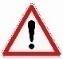 Pour les établissements privés et pour la première demande, joindre un extrait K bis ou L bis du registre du commerce (original datant de moins de 3 mois)S’agit-il d’une première demande : ☐ OUI, joindre copie du diplôme et extrait de casier judiciaire original datant de moins de 3 mois (volet 3)☐ NON, indiquer le numéro de l’autorisation précédente : Requérant qui sera responsable de la gestion des stupéfiants et psychotropes : Nom :Qualité :Coordonnées :Nom du laboratoire/organisme/société : Pour les établissements privés et pour la première demande, joindre un extrait K bis ou L bis du registre du commerce (original datant de moins de 3 mois)S’agit-il d’une première demande : ☐ OUI, joindre copie du diplôme et extrait de casier judiciaire original datant de moins de 3 mois (volet 3)☐ NON, indiquer le numéro de l’autorisation précédente : Requérant qui sera responsable de la gestion des stupéfiants et psychotropes : Nom :Qualité :Coordonnées :Nom du laboratoire/organisme/société : Pour les établissements privés et pour la première demande, joindre un extrait K bis ou L bis du registre du commerce (original datant de moins de 3 mois)S’agit-il d’une première demande : ☐ OUI, joindre copie du diplôme et extrait de casier judiciaire original datant de moins de 3 mois (volet 3)☐ NON, indiquer le numéro de l’autorisation précédente : Requérant qui sera responsable de la gestion des stupéfiants et psychotropes : Nom :Qualité :Coordonnées :Nom du laboratoire/organisme/société : Pour les établissements privés et pour la première demande, joindre un extrait K bis ou L bis du registre du commerce (original datant de moins de 3 mois)S’agit-il d’une première demande : ☐ OUI, joindre copie du diplôme et extrait de casier judiciaire original datant de moins de 3 mois (volet 3)☐ NON, indiquer le numéro de l’autorisation précédente : Dénomination de chaque substance demandéeDénomination de chaque substance demandéeQuantité pour chaque substanceNom du fournisseur pour chaque substanceJustification d’utilisation et des quantités utilisées (Joindre le protocole de recherche ou d’analyse le cas échéant)Justification d’utilisation et des quantités utilisées (Joindre le protocole de recherche ou d’analyse le cas échéant)Justification d’utilisation et des quantités utilisées (Joindre le protocole de recherche ou d’analyse le cas échéant)Justification d’utilisation et des quantités utilisées (Joindre le protocole de recherche ou d’analyse le cas échéant)Conditions sécurisées de stockage (Joindre la description détaillée du local de stockage, accessibilité du local/ personnes habilitées pour la première demande ou en cas de modification)Conditions sécurisées de stockage (Joindre la description détaillée du local de stockage, accessibilité du local/ personnes habilitées pour la première demande ou en cas de modification)Conditions sécurisées de stockage (Joindre la description détaillée du local de stockage, accessibilité du local/ personnes habilitées pour la première demande ou en cas de modification)Conditions sécurisées de stockage (Joindre la description détaillée du local de stockage, accessibilité du local/ personnes habilitées pour la première demande ou en cas de modification)Modalités de gestion des stupéfiants et psychotropes (Joindre la procédure de gestion en vigueur, le cas échéant pour la première demande ou en cas de modification)Modalités de gestion des stupéfiants et psychotropes (Joindre la procédure de gestion en vigueur, le cas échéant pour la première demande ou en cas de modification)Modalités de gestion des stupéfiants et psychotropes (Joindre la procédure de gestion en vigueur, le cas échéant pour la première demande ou en cas de modification)Modalités de gestion des stupéfiants et psychotropes (Joindre la procédure de gestion en vigueur, le cas échéant pour la première demande ou en cas de modification)S’agit-il d’une expérimentation sur l’animal ?  ☐ OUI  ☐ NON   Si oui, Nom de la personne responsable de l’approvisionnement de la gestion du stock et de l’utilisation des médicaments dans l’établissement désignée par le responsable du laboratoire (Joindre une copie du courrier adressé à l’ANSES pour la première demande ou en cas de modification) :Agrément de lieu de l’animalerie délivré par le Ministère de l’Agriculture (Joindre une copie pour la première demande ou en cas de modification)Date d’agrément et durée de validité : S’agit-il d’une expérimentation sur l’animal ?  ☐ OUI  ☐ NON   Si oui, Nom de la personne responsable de l’approvisionnement de la gestion du stock et de l’utilisation des médicaments dans l’établissement désignée par le responsable du laboratoire (Joindre une copie du courrier adressé à l’ANSES pour la première demande ou en cas de modification) :Agrément de lieu de l’animalerie délivré par le Ministère de l’Agriculture (Joindre une copie pour la première demande ou en cas de modification)Date d’agrément et durée de validité : S’agit-il d’une expérimentation sur l’animal ?  ☐ OUI  ☐ NON   Si oui, Nom de la personne responsable de l’approvisionnement de la gestion du stock et de l’utilisation des médicaments dans l’établissement désignée par le responsable du laboratoire (Joindre une copie du courrier adressé à l’ANSES pour la première demande ou en cas de modification) :Agrément de lieu de l’animalerie délivré par le Ministère de l’Agriculture (Joindre une copie pour la première demande ou en cas de modification)Date d’agrément et durée de validité : S’agit-il d’une expérimentation sur l’animal ?  ☐ OUI  ☐ NON   Si oui, Nom de la personne responsable de l’approvisionnement de la gestion du stock et de l’utilisation des médicaments dans l’établissement désignée par le responsable du laboratoire (Joindre une copie du courrier adressé à l’ANSES pour la première demande ou en cas de modification) :Agrément de lieu de l’animalerie délivré par le Ministère de l’Agriculture (Joindre une copie pour la première demande ou en cas de modification)Date d’agrément et durée de validité : Le stupéfiant ou le psychotrope est-il aussi un précurseur chimique (Acide Lysergique, Phénylacétone) ? ☐ OUI  ☐ NON   Si oui, faire une demande d’agrément auprès de la Mission Nationale de Contrôle des Précurseurs Chimique (MNCPC) ou joindre une copie de l’agrément ?Le stupéfiant ou le psychotrope est-il aussi un précurseur chimique (Acide Lysergique, Phénylacétone) ? ☐ OUI  ☐ NON   Si oui, faire une demande d’agrément auprès de la Mission Nationale de Contrôle des Précurseurs Chimique (MNCPC) ou joindre une copie de l’agrément ?Le stupéfiant ou le psychotrope est-il aussi un précurseur chimique (Acide Lysergique, Phénylacétone) ? ☐ OUI  ☐ NON   Si oui, faire une demande d’agrément auprès de la Mission Nationale de Contrôle des Précurseurs Chimique (MNCPC) ou joindre une copie de l’agrément ?Le stupéfiant ou le psychotrope est-il aussi un précurseur chimique (Acide Lysergique, Phénylacétone) ? ☐ OUI  ☐ NON   Si oui, faire une demande d’agrément auprès de la Mission Nationale de Contrôle des Précurseurs Chimique (MNCPC) ou joindre une copie de l’agrément ?Le stupéfiant ou le psychotrope est-il radiomarqué ? ☐ OUI   ☐ NON   Si oui, joindre une copie de l’autorisation nominative délivrée par l’ASN (Autorité de Sûreté Nucléaire).Le stupéfiant ou le psychotrope est-il radiomarqué ? ☐ OUI   ☐ NON   Si oui, joindre une copie de l’autorisation nominative délivrée par l’ASN (Autorité de Sûreté Nucléaire).Le stupéfiant ou le psychotrope est-il radiomarqué ? ☐ OUI   ☐ NON   Si oui, joindre une copie de l’autorisation nominative délivrée par l’ASN (Autorité de Sûreté Nucléaire).Le stupéfiant ou le psychotrope est-il radiomarqué ? ☐ OUI   ☐ NON   Si oui, joindre une copie de l’autorisation nominative délivrée par l’ASN (Autorité de Sûreté Nucléaire).Signature du requérantSignature du responsabledu laboratoire (si différent du requérant)Signature du responsabledu laboratoire (si différent du requérant)Signature du responsabledes médicaments(si expérimentation sur l’animal)